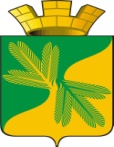 АДМИНИСТРАЦИЯГОРОДСКОГО ПОСЕЛЕНИЯ ТАЁЖНЫЙСоветский районХанты-Мансийский автономный округ - Югра П О С Т А Н О В Л Е Н И Е23 августа 2019 года	                                                                                                      №  143нпаОб утверждении программы мероприятий, направленных на профилактику нарушений обязательных требований законодательства 
при осуществлении муниципального контроля на территории городского поселения Таёжный на 2019 год и плановый период  2020 и 2021 годовВ соответствии с частью 1 статьи 8.2 Федерального закона 
от 26 декабря 2008 года № 294-ФЗ «О защите прав юридических лиц 
и индивидуальных предпринимателей при осуществлении государственного контроля (надзора) и муниципального контроля»:1. Утвердить программу мероприятий, направленных на профилактику нарушений обязательных требований законодательства при осуществлении муниципального контроля на территории городского поселения Таёжный на 2019 год и плановый период  2020 и 2021 годов (приложение).2. Признать утратившим силу постановление администрации городского поселения Таёжный от 15.02.2018 №50 «Об утверждении программы профилактики нарушений обязательных требований в рамках осуществления муниципального контроля на территории городского поселения Таёжный».2. Опубликовать настоящее постановление в газете «Вестник Таёжного» и разместить на официальном сайте городского поселения Таёжный.3. Настоящее постановление вступает в силу после опубликования.Глава городского поселения	 					             А.Р.Аширов    Приложениек постановлению администрациигородского поселения Таёжныйот 23.08.2019  № 143нпаПРОГРАММАмероприятий, направленных на профилактику нарушений обязательных требований законодательства при осуществлении муниципального контроля на территории городского поселения Таёжный,на  2019 год и плановый период 2020 и 2021 годов (далее – программа)ПАСПОРТРаздел 1. Аналитическая часть программы1.1. Программа разработана в целях реализации требований Федерального закона от 26.12.2008 № 294-ФЗ «О защите прав юридических лиц и индивидуальных предпринимателей при осуществлении государственного контроля (надзора) и муниципального контроля» (далее - Федеральный закон № 294-ФЗ), постановления Правительства Российской Федерации от 26.12.2018 № 1680 «Об утверждении общих требований к организации и осуществлению органами государственного контроля (надзора), органами муниципального контроля мероприятий по профилактике нарушений обязательных требований, требований, установленных муниципальными правовыми актами».1.2. Программа представляет собой увязанный по целям, задачам, ресурсам и срокам осуществления комплекс профилактических мероприятий, обеспечивающих эффективное решение проблем, препятствующих соблюдению подконтрольными субъектами обязательных требований, требований, установленных муниципальными правовыми актами, и направленных на выявление и устранение конкретных причин и факторов несоблюдения обязательных требований, требований, установленных муниципальными правовыми актами, а также на создание и развитие системы профилактики.1.3. Программа реализуется по всем видам муниципального контроля, осуществляемым на территории городского поселения Таёжный.1.4. Администрацией городского поселения Таёжный (далее - орган муниципального контроля) осуществляются следующие виды муниципального контроля:1.4.1 Муниципальный жилищный контроль.1.4.2. Муниципальный земельный контроль.1.4.3. Муниципальный контроль за сохранностью автомобильных дорог местного значения городского поселения Таёжный.1.4.4. Муниципальный контроль в области торговой деятельности на территории городского поселения Таёжный;1.4.5. Муниципальный контроль за соблюдением правил благоустройства на территории городского поселения Таёжный.1.5. Муниципальный жилищный контроль.1.5.1. Муниципальный жилищный контроль осуществляется на основании пункта 6 статьи 14 Федерального закона от 06.10.2003 № 131-ФЗ «Об общих принципах организации местного самоуправления в Российской Федерации», статьи 20 Жилищного кодекса Российской Федерации.1.5.2. В качестве подконтрольных субъектов выступают юридические лица и индивидуальные предприниматели, осуществляющие деятельность по управлению многоквартирными домами, товарищества собственников жилья, жилищные, жилищно-строительные или иные специализированные потребительские кооперативы, расположенные на территории городского поселения Таёжный.1.5.3. Предметом муниципального жилищного контроля является деятельность органа муниципального контроля по организации и проведению проверок соблюдения юридическими лицами, индивидуальными предпринимателями и гражданами обязательных требований, требований, установленных муниципальными правовыми актами, а также по организации и проведению мероприятий по профилактике нарушений указанных требований, мероприятий по контролю, осуществляемых без взаимодействия с юридическими лицами, индивидуальными предпринимателями, в сфере жилищных правоотношений.1.5.4. Обязательные требования, требования, установленные муниципальными правовыми актами в сфере осуществления муниципального жилищного контроля, регламентированы следующими правовыми актами:1) Жилищный кодекс Российской Федерации;2) федеральный закон от 23.11.2009 № 261-ФЗ «Об энергосбережении и о повышении энергетической эффективности и о внесении изменений в отдельные законодательные акты Российской Федерации»;3) постановление Правительства Российской Федерации от 13.08.2006 № 491 «Об утверждении Правил содержания общего имущества в многоквартирном доме и Правил изменения размера платы за содержание жилого помещения в случае оказания услуг и выполнения работ по управлению, содержанию и ремонту общего имущества в многоквартирном доме ненадлежащего качества и (или) с перерывами, превышающими установленную продолжительность»;4) постановление Правительства Российской Федерации от 06.05.2011 № 354 «О предоставлении коммунальных услуг собственникам и пользователям помещений в многоквартирных домах и жилых домов»;5) постановление Правительства Российской Федерации от 03.04.2013 № 290 «О минимальном перечне услуг и работ, необходимых для обеспечения надлежащего содержания общего имущества в многоквартирном доме, и порядке их оказания и выполнения»;6) постановление Государственного комитета Российской Федерации по строительству и жилищно-коммунальному комплексу от 27.09.2003 № 170 «Об утверждении Правил и норм технической эксплуатации жилищного фонда»;7) постановление администрации городского поселения Таёжный от 05.11.2014 № 187 «Об утверждении административного регламента по предоставлению муниципальной функции «Осуществление муниципального жилищного контроля на территории городского поселения Таёжный».В 2018 году в рамках осуществления муниципального жилищного контроля проверки не проводились.1.6. Муниципальный земельный контроль.1.6.1. Муниципальный земельный контроль осуществляется на основании пункта 20 статьи 14 Федерального закона от 06.10.2003 № 131-ФЗ «Об общих принципах организации местного самоуправления в Российской Федерации», статьи 72 Земельного кодекса Российской Федерации.1.6.2. В качестве подконтрольных субъектов выступают юридические лица и индивидуальные предприниматели, являющиеся субъектами земельных правоотношений, расположенных на территории городского поселения Таёжный.1.6.3. Предметом муниципального земельного контроля является организация и проведение контрольных мероприятий в отношении соблюдения юридическими лицами, индивидуальными предпринимателями и гражданами обязательных требований, требований, установленных муниципальными правовыми актами, а также организация и проведение мероприятий по профилактике нарушений указанных требований, мероприятий по контролю, осуществляемых без взаимодействия с юридическими лицами, индивидуальными предпринимателями, в области охраны и использования земель.1.6.4. Обязательные требования, требования, установленные муниципальными правовыми актами в сфере осуществления муниципального земельного контроля, регламентированы следующими правовыми актами:1) Земельный кодекс Российской Федерации;2) Гражданский кодекс Российской Федерации (часть первая);3) федеральный закон от 25.10.2001 № 137-ФЗ «О введении в действие Земельного кодекса Российской Федерации»;4) постановление Правительства Российской Федерации от 03.12.2014 № 1300 «Об утверждении перечня видов объектов, размещение которых может осуществляться на землях или земельных участках, находящихся в государственной или муниципальной собственности, без предоставления земельных участков и установления сервитутов»;5) постановление администрации поселения от 12.05.2015 № 60/НПА «Об утверждении административного регламента по предоставлению муниципальной функции «Осуществление муниципального земельного контроля на территории городского поселения Таёжный».В 2018 году полномочия по осуществлению муниципального земельного контроля, соглашением от 28.02.2018 «О передаче осуществления части полномочий администрации городского поселения Таёжный администрации Советского района»,  передано органам местного самоуправления Советского района на 2018 год. 1.7. Муниципальный контроль за сохранностью автомобильных дорог местного значения городского поселения Таёжный.1.7.1. Муниципальный контроль за сохранностью автомобильных дорог местного значения городского поселения Таёжный осуществляется на основании пункта 2 статьи 13.1 Федерального закона от 08.11.2007 № 257-ФЗ «Об автомобильных дорогах и о дорожной деятельности в Российской Федерации и о внесении изменений в отдельные законодательные акты Российской Федерации».1.7.2. В качестве подконтрольных субъектов выступают юридические лица и индивидуальные предприниматели, являющиеся субъектами правоотношений в сфере дорожной деятельности, расположенных на территории городского поселения Таёжный.1.7.3. Предметом муниципального контроля за сохранностью автомобильных дорог местного значения городского поселения Таёжный является организация и проведение контрольных мероприятий в отношении соблюдения юридическими лицами, индивидуальными предпринимателями обязательных требований, требований, установленных муниципальными правовыми актами, а также организация и проведение мероприятий по профилактике нарушений указанных требований, мероприятий по контролю, осуществляемых без взаимодействия с юридическими лицами, индивидуальными предпринимателями, в области дорожной деятельности в границах красных линий автомобильных дорог местного значения.1.7.4. Обязательные требования, требования, установленные муниципальными правовыми актами в сфере осуществления муниципального контроля за сохранностью автомобильных дорог местного значения городского поселения Таёжный, регламентированы следующими правовыми актами:1) федеральный закон от 08.11.2007 № 257-ФЗ «Об автомобильных дорогах и о дорожной деятельности в Российской Федерации и о внесении изменений в отдельные законодательные акты Российской Федерации»;2) ГОСТ Р 50597-2017 «Национальный стандарт Российской Федерации. Дороги автомобильные и улицы. Требования к эксплуатационному состоянию, допустимому по условиям обеспечения безопасности дорожного движения. Методы контроля»;3) строительные нормы и правила СНиП 3.06.03-85 «Автомобильные дороги»;4) постановление администрации поселения от 08.10.2014 № 162/НПА "Об утверждении административного регламента проведения проверок при осуществлении муниципального контроля за обеспечением сохранности автомобильных дорог местного значения городского поселения Таёжный».В 2018 году в рамках осуществления муниципального контроля за сохранностью автомобильных дорог местного значения городского поселения Таёжный плановые и внеплановые проверки не проводились.1.8. Муниципальный контроль в области торговой деятельности на территории городского поселения Таёжный.1.8.1. Муниципальный контроль в области торговой деятельности на территории городского поселения Таёжный осуществляется на основании пункта 1 статьи 16 Федерального закона от 28.12.2009 № 381-ФЗ «Об основах государственного регулирования торговой деятельности в Российской Федерации».1.8.2. В качестве подконтрольных субъектов выступают юридические лица и индивидуальные предприниматели, осуществляющие торговую деятельность, расположенных на территории городского поселения Таёжный.1.8.3. Предметом муниципального контроля в области торговой деятельности на территории городского поселения Таёжный является организация и проведение контрольных мероприятий в отношении соблюдения юридическими лицами, индивидуальными предпринимателями обязательных требований, требований, установленных муниципальными правовыми актами, а также организация и проведение мероприятий по профилактике нарушений указанных требований, мероприятий по контролю, осуществляемых без взаимодействия с юридическими лицами, индивидуальными предпринимателями, в части размещения нестационарных торговых объектов на земельных участках, в зданиях, строениях, сооружениях, находящихся в государственной собственности или муниципальной собственности, в соответствии со схемой размещения нестационарных торговых объектов.1.8.4. Обязательные требования, требования, установленные муниципальными правовыми актами в сфере осуществления муниципального контроля в области торговой деятельности на территории городского поселения Таёжный, регламентированы следующими правовыми актами:1) Гражданский кодекс Российской Федерации;2) федеральный закон от 28.12.2009 № 381-ФЗ «Об основах государственного регулирования торговой деятельности в Российской Федерации»;3) закон Ханты-Мансийского автономного округа - Югры от 11.05.2010 № 85-оз «О государственном регулировании торговой деятельности в Ханты-Мансийском автономном округе – Югре»;4) постановление администрации поселения от 08.04.2016 № 95нпа «Об утверждении административного регламента осуществления муниципального контроля в области торговой деятельности на территории городского поселения Таёжный».В 2018 году в рамках осуществления муниципального контроля в области торговой деятельности на территории городского поселения Таёжный плановые и внеплановые проверки не проводились.1.9. Муниципальный контроль за соблюдением правил благоустройства на территории городского поселения Таёжный.1.9.1. Муниципальный контроль за соблюдением правил благоустройства на территории городского поселения Таёжный осуществляется на основании пункта 19 стать 14 Федерального закона от 06.10.2003 № 131-ФЗ «Об общих принципах организации местного самоуправления в Российской Федерации».1.9.2. В качестве подконтрольных субъектов выступают юридические лица, индивидуальные предприниматели и граждане, осуществляющие деятельность на территории муниципального образования, расположенных на территории городского поселения Таёжный.1.9.3. Предметом муниципального контроля за соблюдением правил благоустройства на территории городского поселения Таёжный является деятельность органа муниципального контроля по организации и проведению проверок соблюдения юридическими лицами, индивидуальными предпринимателями и гражданами обязательных требований, требований, установленных муниципальными правовыми актами, а также по организации и проведению мероприятий по профилактике нарушений указанных требований, мероприятий по контролю, осуществляемых без взаимодействия с юридическими лицами, индивидуальными предпринимателями.1.9.4. Требования, установленные муниципальным правовым актом в сфере осуществления муниципального контроля за соблюдением Правил благоустройства территории городского поселения Таёжный, регламентированы решением Совета депутатов городского поселения Таёжный от 14.06.2018 № 245 «Об утверждении Правил благоустройства городского поселения Таёжный».1.9.5. Проект постановления администрации городского поселения «Об утверждении административного регламента по осуществлению муниципального контроля за соблюдением правил благоустройства на территории городского поселения Таёжный» опубликован в газете «Вестник Таежного для проведения независимой экспертизы.  В 2018 году в рамках осуществления муниципального контроля за соблюдением правил благоустройства на территории городского поселения Таёжный проверки не проводились.Раздел 2. План мероприятий по профилактике нарушений2.1. Программа реализуется в соответствии с планом мероприятий, направленных на профилактику нарушений обязательных требований законодательства при осуществлении муниципального контроля на территории городского поселения Таёжный на 2019 год, и плановый период 2020 и 2021 годов, являющимся приложениями 1 и 2 к настоящей программе.Раздел 3. Ресурсное обеспечение программы3.1. Осуществление отдельных видов муниципального контроля между структурными подразделениями администрации городского поселения Таёжный распределены следующим образом:3.1.1. Муниципальный жилищный контроль осуществляется должностными лицами, уполномоченными на осуществление муниципального жилищного контроля на территории городского поселения Таёжный, определенными решением Совета депутатов городского поселения Таёжный от 04.03.2013 № 293 «Об определении органа уполномоченного осуществлять муниципальный жилищный контроль и перечня должностных лиц,  являющихся муниципальными жилищными инспекторами и уполномоченных осуществлять муниципальный жилищный контроль».3.1.2. Муниципальный контроль за сохранностью автомобильных дорог местного значения городского поселения Таёжный и муниципальный контроль за соблюдением правил благоустройства на территории городского поселения Таёжный осуществляется отделом по вопросам благоустройства и безопасности населения администрации городского поселения Таежный.3.1.3. Муниципальный земельный контроль и муниципальный контроль в области торговой деятельности на территории городского поселения Таёжный осуществляется сектором по правовым и имущественным отношениям администрации городского поселения Таёжный.3.2. Специалисты структурных подразделений администрации городского поселения Таёжный, осуществляющие муниципальный контроль, имеют уровень квалификации, достаточный для осуществления контрольной деятельности. Повышение квалификации специалистов структурных подразделений администрации городского поселения Таёжный, осуществляющих муниципальный контроль, проводится в соответствии с законодательством.3.3. Финансирование исполнения муниципальной функции по осуществлению муниципального контроля в установленной сфере деятельности осуществляется в рамках бюджетных средств, выделяемых на обеспечение текущей деятельности администрации городского поселения Таёжный. Отдельное финансирование на проведение контрольных мероприятий и реализации настоящей программы не предусмотрено.Раздел 4. Отчетные показатели программы4.1. Для оценки мероприятий по профилактике нарушений и в целом программы профилактики нарушений по итогам календарного года отчетные показатели Программы устанавливаются согласно приложению 3 к Программе.ПЛАНпрофилактических мероприятий на 2019 годПРОЕКТ ПЛАНАпрофилактических мероприятий на 2020 и 2021 годыОТЧЕТНЫЕ ПОКАЗАТЕЛИпрограммы программу мероприятий, направленных на профилактику нарушений обязательных требований законодательства при осуществлении муниципального контроля на территории городского поселения Таёжный на 2019 год и плановый период 2020 и 2021 годовНаименование программыПрограмма мероприятий, направленных на профилактику нарушений обязательных требований законодательства при осуществлении муниципального контроля на территории городского поселения Таёжный на 2019 год и плановый период  2020 и 2021 годовПравовые основания разработки программыФедеральный закон от 26 декабря 2008 года
№ 294-ФЗ «О защите прав юридических лиц 
и индивидуальных предпринимателей при осуществлении государственного контроля (надзора) и муниципального контроля» (далее – Федеральный закон № 294-ФЗ), постановление Правительства Российской Федерации от 26 декабря 2018 года № 1680 «Об утверждении общих требований к организации и осуществлению органами государственного контроля (надзора), органами муниципального контроля мероприятий по профилактике нарушений обязательных требований, требований, установленных муниципальными правовыми актами», Стандарт комплексной профилактики рисков причинения вреда охраняемым законом ценностям, утвержденный протоколом заседания проектного комитета приоритетной программы «Реформа контрольной и надзорной деятельности» от 27 марта 2018 года № 2Разработчик программыадминистрация городского поселения ТаёжныйЦели программы- предотвращение рисков причинения вреда охраняемым законом ценностям в подконтрольной сфере общественных отношений;- предупреждение нарушений обязательных требований (снижение числа нарушений обязательных требований), включая устранение причин, факторов и условий, способствующих возможному нарушению обязательных требований законодательства;- создание инфраструктуры профилактики рисков причинения вреда охраняемым законом ценностям;- повышение прозрачности системы муниципального контроля;Задачи программы- формирование единого понимания обязательных требований законодательства в соответствующей сфере у всех участников контрольной деятельности;- выявление причин, факторов и условий, способствующих причинению вреда охраняемым законом ценностям и нарушению обязательных требований, определение способов устранения или снижения рисков их возникновения; - устранение причин, факторов и условий, способствующих возможному причинению вреда охраняемым законом ценностям 
и нарушению обязательных требований;- установление и оценка зависимости видов, форм и интенсивности профилактических мероприятий от особенностей конкретных подконтрольных субъектов (объектов) и присвоенного им уровня риска (класса опасности), проведение профилактических мероприятий с учетом данных факторов;- определение перечня видов и сбор статистических данных, необходимых для организации профилактической работы;- повышение квалификации кадрового состава контрольных органов;- создание системы консультирования подконтрольных субъектов, 
в том числе с использованием современных информационно-телекоммуникационных технологий;Сроки и этапы реализации программы 2019 год и плановый период  2020 и 2021 годовОжидаемые конечные результаты реализации программы - снижение рисков причинения вреда охраняемым законом ценностям; - увеличение доли законопослушных подконтрольных субъектов – развитие системы профилактических мероприятий контрольного органа; -внедрение различных способов профилактики; - разработка и внедрение технологий профилактической работы внутри контрольного органа; - разработка образцов эффективного, законопослушного поведения подконтрольных субъектов; -  обеспечение квалифицированной профилактической работы должностных лиц контрольного органа; - повышение прозрачности деятельности контрольного органа; - уменьшение административной нагрузки 
на подконтрольных субъектов; - повышение уровня правовой грамотности подконтрольных субъектов; -обеспечение единообразия понимания предмета контроля подконтрольными субъектами; - мотивация подконтрольных субъектов 
к добросовестному поведению;  Структура программыПрограмма включает:план мероприятий, направленных на профилактику нарушений обязательных требований законодательства при осуществлении муниципального контроля на территории городского поселения Таёжный на 2019 год и плановый период 2020 и 2021 годов;проект плана мероприятий, направленных на профилактику нарушений обязательных требований законодательства при осуществлении муниципального контроля на территории городского поселения Таёжный на 2019 год и плановый период 2020 и 2021 годов;Приложение 1 к Программемероприятий, направленных на профилактику нарушений обязательных требований законодательства при осуществлении муниципального контроля на территории городского поселения Таёжный на 2019 год и плановый период  2020 и 2021 годов№ п/пФормы и видыпрофилактическихмероприятийОтветственные исполнителиПериодичность проведения профилактических мероприятий, сроки выполненияОжидаемыйрезультат1.Актуализация размещенных на официальном сайте органов местного самоуправления поселения перечней нормативных правовых актов,содержащих обязательные требования законодательстваДолжностные лица, уполномоченные на осуществление муниципального контроляпо мере необходимостиповышение информированности подконтрольных субъектов о действующих обязательных требованиях законодательства2.Актуализация размещенных на официальном сайте органов местного самоуправления поселения руководств по соблюдению обязательных требований законодательстваДолжностные лица, уполномоченные на осуществление муниципального контроляпо мере необходимостиповышение информированности подконтрольных субъектов о действующих обязательных требованиях законодательства3.Проведение индивидуальных и публичных консультаций с подконтрольными субъектами по разъяснению обязательных требований законодательстваДолжностные лица, уполномоченные на осуществление муниципального контроляпо мере необходимостиповышение информированности подконтрольных субъектов о действующих обязательных требованиях законодательства4.Информирование юридических лиц, индивидуальных предпринимателей посредством проведения разъяснительной работы в средствах массовой информации и иными способами по вопросам соблюдения обязательных требований законодательства, предъявляемых при осуществлении муниципального контроляДолжностные лица, уполномоченные на осуществление муниципального контроляежеквартально,в соответствиис медиапланомповышение информированности подконтрольных субъектов о вновь установленных обязательных требованиях законодательства5.Обобщение практики осуществления муниципального контроля, в том числе с указанием наиболее часто встречающихся случаев нарушений обязательных требований и размещение информации на официальном сайте органов местного самоуправления с рекомендациями в отношении мер, которые должны приниматься юридическими лицами, индивидуальными предпринимателями в целях недопущения таких нарушенийДолжностные лица, уполномоченные на осуществление муниципального контроляежегодно,не позднее 30 марта года, следующегоза отчетнымпредупреждение нарушений обязательных требований законодательства6.Составление и направление в рамках полномочий предостережений о недопустимости нарушения обязательных требованийДолжностные лица, уполномоченные на осуществление муниципального контроляпо мере необходимостипредотвращение нарушений обязательных требований законодательства7.Размещение на официальном сайте органов местного самоуправления:7.перечней нормативных правовых актов илиих отдельных частей,содержащих обязательные требования, оценка соблюдения которыхявляется предметом муниципального контроляи текстов соответствующих нормативных правовых актов для муниципального контроляДолжностные лица, уполномоченные на осуществление муниципального контроляпо мере необходимостиобеспечение открытости и прозрачности информацииоб осуществлении муниципального контроля7.планов проведения плановых проверокДолжностные лица, уполномоченные на осуществление муниципального контроляне позднее 10 рабочих дней после утвержденияобеспечение открытости и прозрачности информацииоб осуществлении муниципального контроля7.плановых(рейдовых) заданийДолжностные лица, уполномоченные на осуществление муниципального контроляне позднее 5рабочих дней после утвержденияобеспечение открытости и прозрачности информацииоб осуществлении муниципального контроля7.информации о результатах осуществления муниципального контроляДолжностные лица, уполномоченные на осуществление муниципального контроляежеквартально,до 5 числа месяца, следующего за отчетным кварталомобеспечение открытости и прозрачности информацииоб осуществлении муниципального контроля8.Проведение мероприятий по оценке эффективности и результативности профилактических мероприятий с учетом целевых показателейДолжностные лица, уполномоченные на осуществление муниципального контроляежегодно,не позднее 30 марта года, следующегоза отчетнымобеспечение эффективности и результативности профилактических мероприятий за отчетный (прошедший) год9.Разработка и утверждение Программы профилактики нарушений юридическими лицамии индивидуальными предпринимателями обязательных требованийна 2020 год и плановый период 2021 и 2022 годыДолжностные лица, уполномоченные на осуществление муниципального контролядо 20 декабря текущего годаутверждение новой программы профилактикиПриложение 2 к Программемероприятий, направленных на профилактику нарушений обязательных требований законодательства при осуществлении муниципального контроля на территории городского поселения Таёжный на 2019 год и плановый период  2020 и 2021 годовN п/пФормы и видыпрофилактическихмероприятийОтветственные исполнителиПериодичность проведения профилактических мероприятий, сроки выполненияОжидаемыйрезультат1.Актуализация размещенных на официальном сайте органов местного самоуправления поселения перечней нормативных правовых актов, содержащих обязательные требования законодательстваДолжностные лица, уполномоченные на осуществление муниципального контроляпо мере необходимостиповышение информированности подконтрольных субъектов о действующих обязательных требованиях законодательства2.Актуализация размещенных на официальном сайте органов местного самоуправления поселения руководств по соблюдению обязательных требований законодательстваДолжностные лица, уполномоченные на осуществление муниципального контроляпо мере необходимостиповышение информированности подконтрольных субъектов о действующих обязательных требованиях законодательства3.Проведение индивидуальных и публичных консультаций с подконтрольными субъектами по разъяснению обязательных требований законодательстваДолжностные лица, уполномоченные на осуществление муниципального контроляпо мере необходимостиповышение информированности подконтрольных субъектов о действующих обязательных требованиях законодательства4.Информирование юридических лиц, индивидуальных предпринимателей посредством проведения разъяснительной работы в средствах массовой информации и иными способами по вопросам соблюдения обязательных требований законодательства, предъявляемых при осуществлении муниципального контроляДолжностные лица, уполномоченные на осуществление муниципального контроляежеквартально,в соответствиис медиапланомповышение информированности подконтрольных субъектов о вновь установленных обязательных требованиях законодательства5.Обобщение практики осуществления муниципального контроля, в том числе с указанием наиболее часто встречающихся случаев нарушений обязательных требований и размещение информации на официальном сайте органов местного самоуправления с рекомендациями в отношении мер, которые должны приниматься юридическими лицами, индивидуальными предпринимателями в целях недопущения таких нарушенийДолжностные лица, уполномоченные на осуществление муниципального контроляежегодно,не позднее 30 марта года, следующегоза отчетнымпредупреждение нарушений обязательных требований законодательства6.Составление и направление в рамках полномочий предостережений о недопустимости нарушения обязательных требованийДолжностные лица, уполномоченные на осуществление муниципального контроляпо мере необходимостипредотвращение нарушений обязательных требований законодательства7.Размещение на официальном сайте органов местного самоуправления:7.перечней нормативных правовых актов илиих отдельных частей,содержащих обязательные требования, оценка соблюдения которыхявляется предметом муниципального контроляи текстов соответствующих нормативных правовых актов для муниципального контроляДолжностные лица, уполномоченные на осуществление муниципального контроляпо мере необходимостиобеспечение открытости и прозрачности информацииоб осуществлении муниципального контроля7.планов проведения плановых проверокДолжностные лица, уполномоченные на осуществление муниципального контроляне позднее 10 рабочих дней после утвержденияобеспечение открытости и прозрачности информацииоб осуществлении муниципального контроля7.плановых(рейдовых) заданийДолжностные лица, уполномоченные на осуществление муниципального контроляне позднее 5рабочих дней после утвержденияобеспечение открытости и прозрачности информацииоб осуществлении муниципального контроля7.информации о результатах осуществления муниципального контроляДолжностные лица, уполномоченные на осуществление муниципального контроляежеквартально,до 5 числа месяца, следующего за отчетным кварталомобеспечение открытости и прозрачности информацииоб осуществлении муниципального контроля8.Проведение мероприятий по оценке эффективности и результативности профилактических мероприятий с учетом целевых показателейДолжностные лица, уполномоченные на осуществление муниципального контроляежегодно,не позднее 30 марта года, следующегоза отчетнымобеспечение эффективности и результативности профилактических мероприятий за отчетный (прошедший) год9.Разработка и утверждение Программы профилактики нарушений юридическими лицами и индивидуальными предпринимателями обязательных требованийна 2021 год и плановый период 2022 и 2023годов, в 2022 году - на 2023 и плановый период 2024 и 2025 годовДолжностные лица, уполномоченные на осуществление муниципального контролядо 20 декабря текущего годаутверждение новой программы профилактикиПриложение 3 к Программемероприятий, направленных на профилактику нарушений обязательных требований законодательства при осуществлении муниципального контроля на территории городского поселения Таёжный на 2019 год и плановый период  2020 и 2021 годовПоказательТип показателяБазовоезначениепоказателяПериодПлановый периодПлановый периодПоказательТип показателяБазовоезначениепоказателя2019 год2020 год2021 годСнижение доли нарушений, выявленных в рамках муниципального контроля, в отношении к предыдущему периодуаналитический100%95%90%80%Увеличение доли мероприятий по профилактике нарушений обязательных требований, требований, установленных муниципальными правовыми актамианалитический100%110%120%130%